Thanks for playing ball with Titan!Below you will find the tournament schedule and some important rules to note.Roster and Waiver Forms must be submitted to the onsite director upon arrival and birth certificates must be available on site in each head coach’s folder.Victor Lord Park – 175 2nd Street, Winder, GA (Fields 1-4)
11U & 12U Entry Fee: $415
13U Entry Fee: $425Admission: $7 Per Spectator Per Day

Coaches Passes: 3 Per TeamSanction Fee: $35 if unpaid in 2019Please check out the how much does my team owe document.Format: 3 seeding games and single elimination bracket playPlease refer to pages 14-15 of our rule book for seeding procedures.
The on deck circle is on your dugout side. If you are uncomfortable with your player being that close to the batter, you may have them warm up further down the dugout, but they must remain on your dugout side.
Headfirst slides are allowed, faking a bunt and pulling back to swing is not allowed.
Runners must make an attempt to avoid contact, but do not have to slide.
Warm Up Pitches – 5 pitches between innings or 1 minute, whichever comes first.
Coaches – one defensive coach is allowed to sit on a bucket or stand directly outside of the dugout for the purpose of calling pitches. Two offensive coaches are allowed, one at third base, one at first base.
Offensive: One offensive timeout is allowed per inning.
Defensive: Three defensive timeouts are allowed during a seven inning game. On the fourth and each additional defensive timeout, the pitcher must be removed from the pitching position for the duration of the game. In the event of extra innings, one defensive timeout per inning is allowed.
An ejection will result in removal from the current game, and an additional one game suspension. Flagrant violations are subject to further suspension at the discretion of the onsite director.1 or more pitches thrown to a batter without an out recorded will go down as a +, 1 out will be counted as 1/3 of an inning.
I.E. – 8 2/3 + + could happen and be legal in a 2 day event, 9 + is illegal.
*If it is discovered during the course of a game that a player has exceeded the innings limit, then their team forfeits the current game. Once the game is over and the umpires have left the field, that game can no longer be challenged.*11U Seeding Games – 90 Minutes Finish The Inning*Please Be Prepared To Play At Least 15 Minutes Prior To Your Scheduled Start Times*12U Seeding Games – 90 Minutes Finish The Inning*Please Be Prepared To Play At Least 15 Minutes Prior To Your Scheduled Start Times**The team that drew 4 seeding games throws out their worst game except the H2H portion*13U Seeding Games – 100 Minutes Finish The Inning*Please Be Prepared To Play At Least 15 Minutes Prior To Your Scheduled Start Times**Pitchers must wear molded cleats or turf shoes*Victor Lord Park – 175 2nd Street, Winder, GA - SaturdayVictor Lord Park – 175 2nd Street, Winder, GA - SaturdayVictor Lord Park – 175 2nd Street, Winder, GA - SaturdayVictor Lord Park – 175 2nd Street, Winder, GA - SaturdayVictor Lord Park – 175 2nd Street, Winder, GA - SaturdayVictor Lord Park – 175 2nd Street, Winder, GA - SaturdayTimeFieldAge GroupTeamScoreTeam8:30311U SpartanOnward11-3Force Baseball8:30411U SpartanSouthern Impact9-5Peachtree Ridge10:15311U SpartanOnward10-0Strykers10:15411U SpartanSouthern Impact4-11Hardknox Orioles12:00311U SpartanPeachtree Ridge12-9Force Baseball12:00411U SpartanStrykers3-9Hardknox Orioles1:45311U SpartanOnward9-9Southern Impact1:45411U TitanGBSA Rays6-5North Georgia Drive3:30311U SpartanStrykers6-0Force Baseball3:30411U TitanNG Bulldogs4-4Outsiders5:15311U SpartanPeachtree Ridge1-6Hardknox Orioles5:15411U TitanNG Bulldogs20-0North Georgia Drive7:00311U TitanOutsiders12-10North Georgia Drive7:00411U TitanNG Bulldogs10-0GBSA Rays8:45411U TitanOutsiders4-4GBSA RaysVictor Lord Park – 175 2nd Street, Winder, GA - SaturdayVictor Lord Park – 175 2nd Street, Winder, GA - SaturdayVictor Lord Park – 175 2nd Street, Winder, GA - SaturdayVictor Lord Park – 175 2nd Street, Winder, GA - SaturdayVictor Lord Park – 175 2nd Street, Winder, GA - SaturdayVictor Lord Park – 175 2nd Street, Winder, GA - SaturdayTimeFieldAge GroupTeamScoreTeam8:30112UBarrow 12U0-8Archer Tigers10:15112UHabersham Hitmen0-11Archer Tigers12:00112UElite Gamers – McDonough1-2Lumpkin Miners1:45112UElite Gamers – McDonough0-12Archer Tigers3:30112UBarrow 12U2-19Habersham Hitmen5:15112UBarrow 12U5-6Lumpkin Miners7:00112UElite Gamers – McDonough3-11Habersham Hitmen8:45112ULumpkin Miners15-11Habersham HitmenVictor Lord Park – 175 2nd Street, Winder, GA - SaturdayVictor Lord Park – 175 2nd Street, Winder, GA - SaturdayVictor Lord Park – 175 2nd Street, Winder, GA - SaturdayVictor Lord Park – 175 2nd Street, Winder, GA - SaturdayVictor Lord Park – 175 2nd Street, Winder, GA - SaturdayVictor Lord Park – 175 2nd Street, Winder, GA - SaturdayTimeFieldAge GroupTeamScoreTeam8:30213UVipers Baseball3-3Grayson10:25213UVipers Baseball3-5Hebron Angels Red12:20213UElite Gamers RWB1-5Grayson2:15213UMill Creek Hawks5-10East Cobb Prime4:10213UElite Gamers RWB19-8Hebron Angels Red6:05213UMill Creek Hawks4-2Hebron Angels Red8:00213UElite Gamers RWB3-14East Cobb PrimeVictor Lord Park – 175 2nd Street, Winder, GA – SundayVictor Lord Park – 175 2nd Street, Winder, GA – SundayVictor Lord Park – 175 2nd Street, Winder, GA – SundayVictor Lord Park – 175 2nd Street, Winder, GA – SundayVictor Lord Park – 175 2nd Street, Winder, GA – SundayVictor Lord Park – 175 2nd Street, Winder, GA – SundayTimeFieldAge GroupTeamScoreTeam8:30213UVipers Baseball3-5Mill Creek Hawks10:25213UEast Cobb Prime12-6Grayson11U Bracket - Sunday11U Bracket - Sunday11U Bracket - SundayHardknox Orioles 13Hardknox Orioles 13S1N GA Drive 6(4Hardknox 10Hardknox 10T4Field 4 - 2:45(1Field 4 - 11:15NG Drive 1 NG Drive 1 (7Hardknox 8Hardknox 8Hardknox 8S5Field 4 - 4:30Field 4 - 4:30Peachtree Ridge 5 Outsiders 1 Outsiders 1T2(3Field 4 - 1:00Impact 9Impact 9S3Southern Impact 17Southern Impact 17Field 4 - 6:15Field 4 - 6:15(9Hardknox Hardknox CHAMPIONSCHAMPIONS NG Bulldogs 7 NG Bulldogs 7T1GBSA Rays 3(5NG Bulldogs 9 NG Bulldogs 9 T3Field 3 - 2:45(2Field 3 - 11:15Force  6Force  6S6(8 Force Baseball 6Field 3 - 4:30Field 3 - 4:30NG Bulldogs 5NG Bulldogs 5NG Bulldogs 5 Onward 8 Onward 8S2(6Field 3 - 1:00Onward 4Onward 4S4 Strykers 1 Strykers 112U Bracket - Sunday12U Bracket - Sunday12U Bracket - Sunday Archer Tigers 12 Archer Tigers 12 Archer Tigers 121 Elite Gamers 4 Elite Gamers 4 Elite Gamers 4Field 1 - 11:15Field 1 - 11:15(3 Archer 5 Archer 5 Archer 54Field 1 - 9:30Field 1 - 9:30(1 Barrow 12U 0 Barrow 12U 0 Barrow 12U 05Field 1 - 1:00Field 1 - 1:00(4 Archer Archer Barrow 12U 8 Barrow 12U 8 Barrow 12U 8CHAMPIONSCHAMPIONS Lumpkin Miners 10 Lumpkin Miners 10 Lumpkin Miners 102Field 3 - 9:30Field 3 - 9:30(2 Lumpkin Miners 1 Lumpkin Miners 1 Lumpkin Miners 13 Habersham Hitmen 0 Habersham Hitmen 0 Habersham Hitmen 013U Bracket - Sunday13U Bracket - Sunday13U Bracket - Sunday East Cobb 11 East Cobb 11 East Cobb 111 Hebron 13 Hebron 13 Hebron 13Field 1 - 4:10Field 1 - 4:10(3 East Cobb 14 East Cobb 14 East Cobb 144Field 2 - 12:20Field 2 - 12:20(1 Hebron 4 Hebron 4 Hebron 45 Elite Gamers 2 Elite Gamers 2 Elite Gamers 2Field 2 - 6:05Field 2 - 6:05(5 EC Prime EC PrimeCHAMPIONSCHAMPIONS Grayson 6 Grayson 6 Grayson 63Field 2 - 2:15Field 2 - 2:15(2 Grayson 0 Grayson 0 Grayson 06Field 2 - 4:10Field 2 - 4:10(4 Vipers 5 Vipers 5 Vipers 5 Mill Creek 6 Mill Creek 6 Mill Creek 62 Mill Creek 12 Mill Creek 12 Mill Creek 12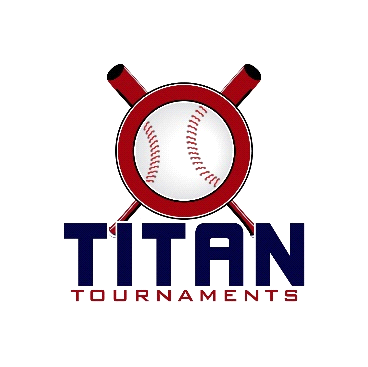 